REPUBLIKA HRVATSKAMEĐIMURSKA ŽUPANIJAURED GRADA   - 													PRIJAVNICA - dodjela jednokratne novčane pomoći za učenika srednjih škola iz područja grada Mursko Središće - I. OSOBNI PODACIIme i prezime			____________________________________________Adresa prebivališta		____________________________________________Mjesto i datum rođenja		____________________________________________Telefon/Mobitel			____________________________________________OIB				____________________________________________II. PODACI O UPISANOJ SREDNJOJ ŠKOLI Naziv srednje škole i sjedište 	___________________________________________Naziv zanimanja - smjera	___________________________________________Upisan/a u razred (zaokružiti)	      1.     2.     3.    4.    5.      III. UZ PRIJAVNICU PRILAŽEM SLJEDEĆE POTVRDE:– potvrdu srednje škole o upisu  prvi razred srednje škole – primjenjuje se samo na učenike prvih razreda srednje škole koji su prvi razred upisali u školskoj godini 2022./2023.– svjedodžbu o završenom prvom, drugom ili trećem razredu srednje škole u školskoj godini 2019./2020. (NAPOMENA: maturanti iz školske godine 2021./2022. ne ostvaruju pravo na jednokratnu novčanu pomoć za učenike srednjih škola)– presliku osobne iskaznice ili druge javne isprave iz koje je moguće utvrditi prebivalište učenika- bankovni račun – žiro ili tekući Potpisom ove prijavnice učenik/ca potvrđuje, pod materijalnom i kaznenom odgovornošću da su podaci navedeni u ovoj prijavnici istiniti. U Murskom Središću, ____________ 2022. godine________________________(vlastoručni potpis)___________________________________________________________________________GRAD MURSKO SREDIŠĆE – GRAD RUDARATrg braće Radića, 40315 Mursko Središće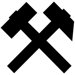 www.mursko-sredisce.hre-mail: grad@mursko-sredisce.hrURED GRADA:  040 370-77